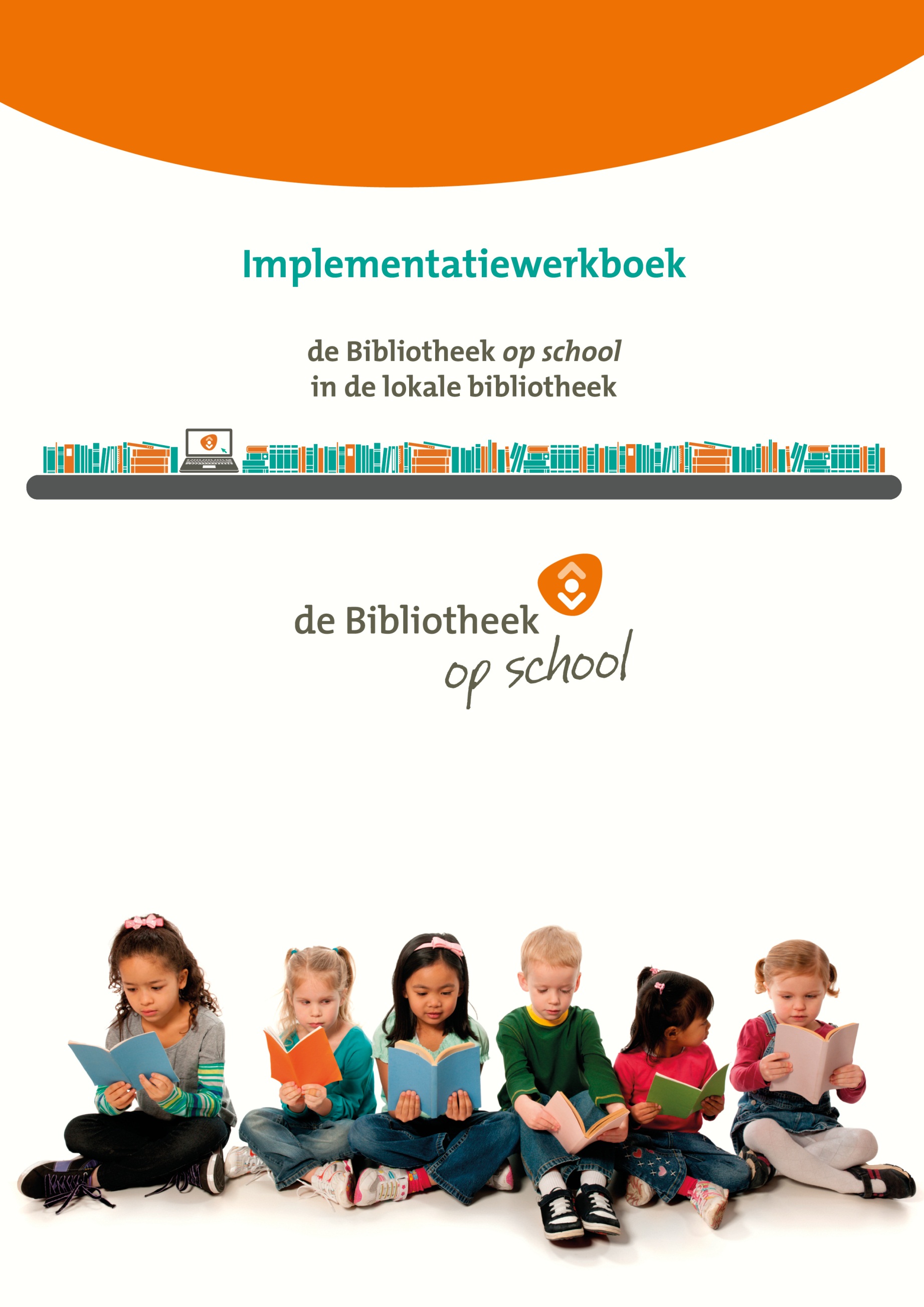 Inhoudsopgave1.	Inleiding en toelichting 	52.	Netwerk 	62.1.	Verkoopcommunicatie	63.	HRM  	83.1.	Expertise	84.	Beleid  	104.1.	Monitor	104.2.	Lees- en mediaplan	114.3.	Activiteiten Lezen en Mediawijsheid	125.	ICT  	145.1.	Bibliotheeksysteem	146.	Collectie 	166.1.	Media		166.2.	Schoolbibliotheek	177.	Bijlage: Overzicht stappenplan 	198.	Bijlage: Dashboard 	21Inleiding en toelichting	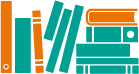 De Bibliotheek op school is een structurele educatieve aanpak op basis van een samenwerking op strategisch niveau waarbij school, gemeente en bibliotheek zich samen richten op het meetbaar verbeteren van kennis, vaardigheden en motivatie van basisschoolleerlingen op het gebied van lezen en mediawijsheid. Voor de aanpak van de Bibliotheek op school zijn zeven bouwstenen ontwikkeld om de rol als samenwerkingspartner optimaal te vervullen. Met deze bouwstenen is elke bibliotheek in staat om de thema’s lezen en mediawijsheid (met een focus op informatievaardig-heden) op een volwaardige manier invulling te geven. Van besluit naar implementatieWanneer u met dit implementatiewerkboek aan de slag gaat, hebt u ervoor gekozen om volgens de aanpak van de Bibliotheek op school uw samenwerking met het onderwijs (en de gemeente) vorm te geven. U weet wat u kunt bieden, tegen welke prijs en met welke mensen en middelen. Voor het maken van deze keuzes hebt u zich mogelijk laten leiden door de Strategische procesaanpak.De strategie is dus bepaald en nu gaat u aan de slag. Verkoopgesprekken, die leiden tot contracten en het bouwen met de bouwstenen. Schoolbibliotheken inrichten, collecties samenstellen, leerling-portaals aansluiten, resultaten monitoren, leesplannen invullen en activiteiten uitvoeren. In grote lijn doet u dit allemaal op elke school, maar het zal ook per school net even verschillen wat betreft inhoud en planning. Er is niet één route naar één de Bibliotheek op school. Hoe weet u wat u moet doen en hoe houdt u bij of u niks vergeet?Werkboek per schoolDit implementatiewerkboek leidt u op uitvoeringsniveau stap voor stap langs de belangrijkste bouwstenen richting een implementatie van de Bibliotheek op school. Deze route loopt langs acties op hoofdlijnen en biedt in de blanco tabellen werkruimte voor alle mogelijke lokale varianten. Omdat er veel zijpaden en halteplaatsen op deze route mogelijk zijn, is dit werkdocument zeker niet volledig. Door deze hoofdlijnen te volgen, ontdekt u vanzelf welke onderdelen voor uw situatie nog ontbreken en ontstaat er in uw eigen werkgedeelte een complete plattegrond die past binnen uw strategie.ToolkitPer actie worden de bruikbare landelijke tools genoemd. U vindt deze op het bibliotheekgedeelte van www.debibliotheekopschool.nl onder tabblad Aan de slag. Voor de vindbaarheid zijn ze per bouwsteen gegroepeerd. Voor de leesbaarheid noemen we hier alleen de vorm (powerpoint / folder) en niet de volledige titel. Voor een overzicht van alle tools en de samenhang binnen de Bibliotheek op school is er de Factsheet samenhang tussen Lezen en Mediawijsheid, te vinden in de toolkit bij bouwsteen Lees- en mediaplan.Dashboard per schoolHoe uw de Bibliotheek op school er ook uitziet, de zeven vaste bouwstenen zullen op enige wijze terugkomen. Dan is het handig om de realisatie van die hoofdlijnen in één oogopslag te volgen. Daar helpt het dashboard in bijlage 2 bij. Het is ontworpen als poster, die u ook kunt downloaden. Voor vragen over en ondersteuning bij het werken met dit implementatiewerkboek neemt u contact op met uw provinciale serviceorganisatie of mail naar info@debibliotheekopschool.nl.Netwerk	VerkoopcommunicatieDe bouwstenen netwerk en communicatie zijn op uitvoeringsniveau eenvoudig samen te voegen. Binnen het netwerk met de school wordt doorlopend geëvalueerd en op schoolniveau vindt alle communicatie plaats van verkoop tot informeren. Natuurlijk vinden er ook op andere manieren en momenten activiteiten plaats rondom netwerken en communicatie, maar die zullen meer overkoepelend zijn voor de totale aanpak. Daarmee vallen ze buiten het bestek van dit werkboek.De hoofdactiviteiten bij implementatie (en continuering):De bibliotheek initieert gesprekken van acquisitie op alle niveaus tot de ondertekening van de overeenkomst.De bibliotheek informeert over de inhoud en de voortgang binnen de eigen organisatie en binnen de school.De bibliotheek initieert in het leesbevorderingsnetwerk het evalueren en bijsturen van alle onderdelen binnen de aanpak.Voorbeeld acties en toolsLokaal actieplan VerkoopcommunicatieHRM		ExpertiseDeskundigheid op het gebied van lezen, leesbevordering en mediawijsheid is volgens scholen de meest onderscheidende eigenschap van deze aanpak. Dit is dus een belangrijk verkoopargument als het gaat over de meerwaarde van de Bibliotheek op school. Die deskundigheid ligt op uitvoerend niveau bij de leesconsulent en de onderwijsspecialist van de bibliotheek en bij de leescoördinator van de school.De hoofdactiviteiten bij implementatie (en continuering):De bibliotheek traint leescoördinatoren via de cursus Open Boek.De bibliotheek biedt indien gewenst (na)scholing op maat voor leerkrachten en/of ouders.De bibliotheek zorgt voor goed gekwalificeerde medewerkers door het aanbieden van (na)scholing binnen de Bibliotheek op school. Voor dit onderdeel zit een strategisch handboek HRM in de toolkit. Omdat het buiten het bestek van deze praktische implementatie valt, wordt het beleid rondom interne opleidingen hier niet in vermeld. We noemen enkel de actie om dit tijdig in te plannen.Voorbeeld acties en toolsLokaal actieplan ExpertiseBeleid		MonitorDe Monitor de Bibliotheek op school laat zien of de bibliotheek en de school erin slagen om ervoor te zorgen dat leerlingen daadwerkelijk meer gaan lezen. Door de gegevens uit de monitor naast de gegeven uit het Cito leerlingvolgsysteem te leggen, kan de school vaststellen of meer lezen daadwerkelijk leidt tot hogere scores op de Cito-toetsen. In de monitorrapportage die de school krijgt, ziet het team:Hoeveel de leerlingen in groep 4 t/m 8 lenen en lezen.Hoe het staat met de leesmotivatie van deze leerlingen.Wat de leerkrachten in groep 1 t/m 8 doen om het lezen te bevorderen.Hoe het staat met de informatievaardigheid van de leerlingen (vanaf groep 5)Wat de school doet aan informatievaardighedenDe hoofdactiviteiten bij implementatie (en continuering):De bibliotheek introduceert de monitor in het team.De bibliotheek helpt waar nodig bij de uitvoering.De bibliotheek verzamelt gegevens in de monitor en presenteert daarvan een analyse.Voorbeeld acties en toolsLokaal actieplan MonitorLees- en mediaplanBinnen de cursus Open Boek leert de leescoördinator te werken met het Leesplan om gezamenlijk doelen en activiteiten vast te leggen. In het optimale geval zijn de resultaten van de monitor al bekend en in het team besproken als het Leesplan voor het nieuwe schooljaar wordt vastgesteld. Inmiddels is ook het digitale Mediaplan beschikbaar inclusief een stappenplan om samen met een school de keuzes rondom beleid en prioriteiten wat betreft Informatievaardigheden/Mediawijsheid vast te leggen. Dit stappenplan biedt een goed overzicht van wat je als bibliotheek moet/kunt doen wanneer je structureel wilt samenwerken op het gebied van informatievaardigheden. Deze stappen/acties worden daarom in dit werkboek niet herhaald. Voor de leesbaarheid wordt in dit werkboek de term Lees- en mediaplan gehanteerd.De hoofdactiviteiten bij implementatie (en continuering):De bibliotheek en het team stellen op basis van de analyse van de monitor doelen op voor de komende periode.De bibliotheek zorgt voor toelichting op en gebruik van de leerdoelenmatrix om prioriteiten vast te stellen.De bibliotheek en het team spreken werkwijzen af bij de doelen en prioriteiten.De bibliotheek ondersteunt bij het invullen en toelichten van de activiteiten binnen het lees- en mediaplan.Voorbeeld acties en toolsLokaal actieplan Lees- en mediaplanActiviteiten Lezen en MediawijsheidElk lees- en mediaplan bevat structurele activiteiten rondom lezen die in alle groepen plaatsvinden, waarvan minimaal 15 minuten vrij lezen per dag de basis vormt. Daarnaast staat het een school vrij om activiteiten op het gebied van leesbevordering toe te voegen aan het jaarprogramma, bijvoorbeeld (en bij voorkeur) aansluitend bij landelijke campagnes. Binnen het thema mediawijsheid biedt de Bibliotheek op school als minimale basis een lijn informatievaardigheden voor groep 5-8. Ook deze basis kan worden aangevuld met activiteiten in meerdere groepen en/of met activiteiten die meer verdieping geven op andere aspecten van mediawijsheid. Deze verrijkende activiteiten rondom lezen en mediawijsheid komen uit het aanbod van de lokale bibliotheek en worden uitgevoerd op de voor de lokale bibliotheek passende wijze. Richtlijnen voor de keuze voor deze activiteiten zijn te vinden in de brochure Van leesmotivatie naar taalprestatie en in de toolkit voor mediawijsheid.De hoofdactiviteiten bij implementatie (en continuering):De bibliotheek bepaalt haar beleid op lezen en mediawijsheid en herijkt haar lokale aanbod van activiteiten o.b.v. de richtlijnen voor losse activiteiten.De bibliotheek zorgt voor de interne planning en uitvoering voor alle afgesproken activiteiten.De bibliotheek ondersteunt in school bij het structureel vrij lezen en de lijn informatievaardigheden en bij het uitvoeren van activiteiten waar nodig.Voorbeeld acties en toolsLokaal actieplan Lezen en MediawijsheidICT		BibliotheeksysteemEén van de voorwaarden binnen de Bibliotheek op school is dat u alle uitleningen in school en in de bibliotheek op leerling-niveau registreert en volgt. Daarvoor maakt u gebruik van een (school)-bibliotheeksysteem. Om daarnaast ook goed te kunnen rapporteren binnen de monitor maakt u bij voorkeur gebruik van één van de schoolbibliotheeksystemen die zijn geaccrediteerd voor de Bibliotheek op school. Op dit moment (medio 2015) zijn dat de systemen schoolWise van HKA, V@school van Infor, Koha school van APP software en Clientrix op school van Clientrix BV. Omdat het aanschaffen van een licentie voor zo’n systeem niet per school geregeld wordt, valt die stap buiten het doel van dit werkboek. U moet hierbij rekening houden met de volgende acties:Onderhandeling en afsluiting van een overeenkomst met uw systeemleverancier.Onderhandeling en afsluiting van een overeenkomst met uw PSO voor functioneel beheer.Aanvragen van een aansluitvergoeding binnen de vergoedingsregeling van de KB.Informatie over de vergoedingsregeling is te vinden in de toolkit van de Bibliotheek op school.Het hele proces van de keuze voor een systeem tot aan het aansluiten van een school is complex en afhankelijk van allerlei lokale en provinciale factoren. Voor een groot deel valt het ook buiten het doel van dit werkboek op schoolniveau. Dit onderdeel van de implementatie beperkt zich dan ook tot die handelingen die in alle gevallen op enige manier uitgevoerd moeten worden. De hoofdactiviteiten bij implementatie (en continuering):De bibliotheek en school zorgen voor alle benodigde hardware en software om te kunnen zoeken, reserveren en uitlenen.De school levert elk jaar een complete en actuele lijst aan met alle leerling-gegevens.De bibliotheek zorgt voor een bibliotheekpas voor elke leerling.De bibliotheek rapporteert over uitleningen op leerling-, groeps- en schoolniveau.Voorbeeld acties en toolsLokaal actieplan BibliotheeksysteemCollectie	MediaElke school krijgt toegang tot een actuele en aantrekkelijke collectie. In alle gevallen door het inrichten van een (gedeeltelijke) schoolbibliotheek en soms aangevuld met klassikaal lenen uit een (mobiele) vestiging en/of het huren van deelcollecties. Dit onderdeel van de implementatie gaat over de acties die nodig zijn om te zorgen dat er een basiscollectie boeken/media – in welke vorm en samenstelling dan ook – in de school en schoolbibliotheek aanwezig zijn. De hoofdactiviteiten bij implementatie (en continuering):De bibliotheek stelt een collectieplan op voor de school rondom aanschaf, saneren en financiën.De bibliotheek zorgt voor het kiezen, bestellen, inwerken en vervangen van de (nieuwe) collectie.De bibliotheek regelt aanvullende project/deelcollecties ed.Voorbeeld acties en toolsLokaal actieplan MediaSchoolbibliotheekHet opzetten van een schoolbibliotheek kan zo groot en zo klein als passend is voor de school. Belangrijkste uitgangspunten zijn dat deze goed zichtbaar en toegankelijk is, dat er voldoende ruimte is voor de aanwezige collectie, dat zij inspireert en uitnodigt om te gebruiken en dat de uitleningen worden geregistreerd. In het optimale geval sluit de schoolbibliotheek qua uitstraling aan bij de inrichting van de openbare bibliotheek, al dan niet volgens de retailformule.De hoofdactiviteiten bij implementatie:De bibliotheek stelt een inrichtingsplan op voor de school met keuzes voor locatie, kasten en signing.Bibliotheek en school leggen alle beheersmatige afspraken vast.De bibliotheek begeleidt bij het werven en instrueren van medewerkers.De bibliotheek coördineert de daadwerkelijke inrichting, opening en het gebruik.Voorbeeld acties en toolsLokaal actieplan SchoolbibliotheekBijlage: Overzicht stappenplan	Bijlage: Dashboard	De printversie is te vinden in de toolkit van www.debibliotheekopschool.nl. 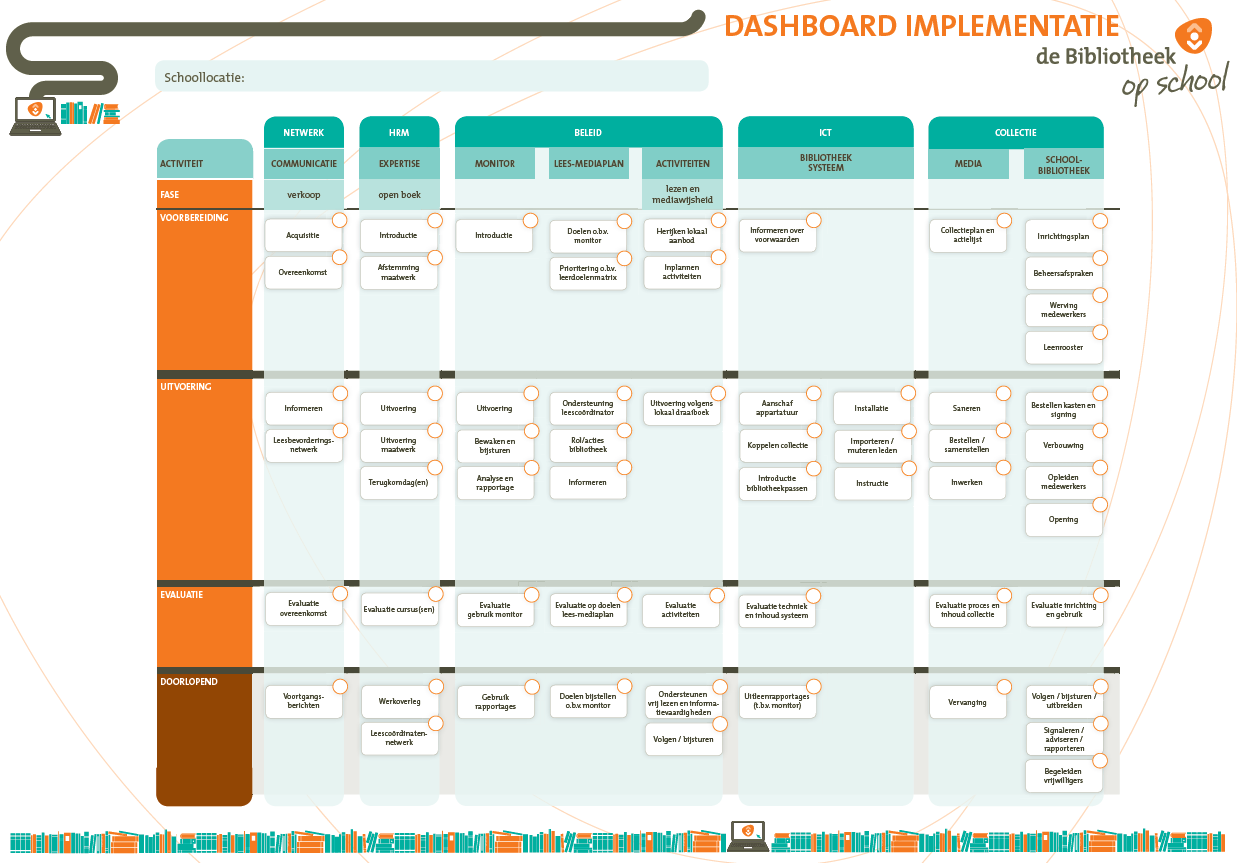 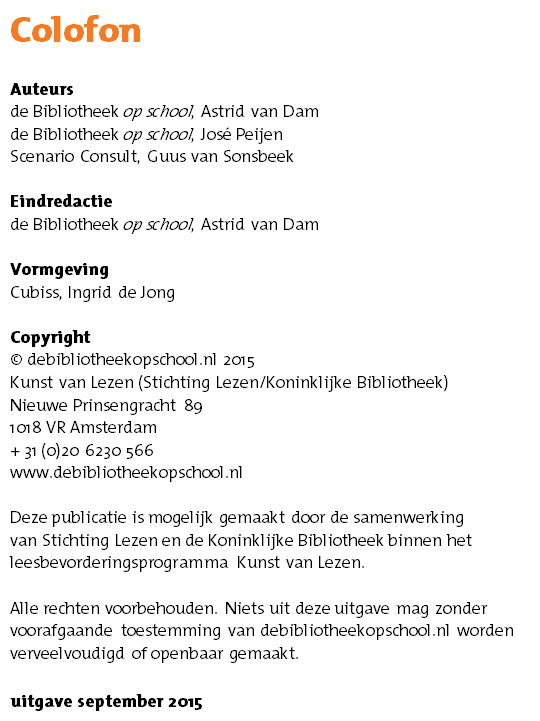 FaseActiesin de bibliotheekActiesin/met/voor de schoolLandelijke toolsVoorbereidingAcquisitiegesprekken met bestuur / directie / teamdebibliotheekopschool.nlPowerpointsBrandguideMeer lezen, beter in taal (brochure, factsheet, folder)Magazine Daarom! en Samen! VoorbereidingAfstemming conceptovereen-komst(en)OvereenkomstenVoorbereidingOndertekening UitvoeringPresentatie in team (informeren over dBos, leesbevordering, mediawijsheid ed. / enthousias-meren)PowerpointsUitvoeringInformeren ouders en kinderenFolder / factsheetPoster Even voorstellen…UitvoeringBeleidsoverleg leesbevorderingsnetwerkWerken aan netwerkenEvaluatieEvaluatie van overeenkomst (evt. na contractperiode)DoorlopendVoortgangsberichten over opbouw / start / verloop aan team, ouders en kinderenNieuwsbrief landelijkDoorlopendVoortgangsberichten interne zaken / verloop in schoolWat internWat externWieWanneerFaseActiesin de bibliotheekActiesin/met/voor de schoolLandelijke toolsVoorbereidingToelichting op Open BoekFolder Open BoekVoorbereidingAfstemming over deelname en planning (wie / wanneer / waar)VoorbereidingToelichten / inplannen / deskun-digheidsbevordering op maatVoorbereidingVoorbereiden Open Boek en deskundigheidsbevordering op maatUitvoeringUitvoeren cursus Open BoekHandboek Open BoekUitvoeringUitvoeren overige deskundig-heidsbevordering op maatUitvoeringOrganiseren en uitvoeren terugkomdag(en) Open BoekEvaluatieEvaluatie verloop cursussen en kwaliteit trainersDoorlopendVoortgangsoverleg tussen leesconsulent en leescoördinatorDoorlopendVoorbereiden bijeenkomst leescoördinatorennetwerk ca. 2x per jaarUitnodigen voor en uitvoeren van bijeenkomst(en) netwerkDoorlopendInplannen en aanmelden interne opleidingenInformatie /aanmeldings-formulier alle opleidingenWat internWat externWieWanneerFaseActiesin de bibliotheekActiesin/met/voor de schoolLandelijke toolsVoorbereidingIntroductie in teamFolders PowerPointHandleidingVragenlijstenPlanning UitvoeringOrganisatie van de uitvoeringUitvoeringBewaken en bijsturen van de voortgangUitvoeringResultaten verwerken / analyserenResultaten presenteren en rapporterenPresentatie format met landelijke resultatenHandleiding MonitorEvaluatieEvaluatie gebruik van de monitorDoorlopendKennisdeling op Landelijke Monitordag (september)DoorlopendGebruik rapportage op strategisch niveauLokale rapportages uit de monitorWat internWat externWieWanneerFaseActiesin de bibliotheekActiesin/met/voor de schoolLandelijke toolsVoorbereidingResultaten monitor omzetten naar doelenHandleiding MonitorVoorbereidingToelichting op leerdoelen-matrix en vaststellen prioriteiten per groepLeerdoelenmatrixStappenplan Informatie-vaardigheden (v.a. eind 2015)UitvoeringBegeleiden en ondersteunen van leescoördinator bij bepalen van activiteiten LeesplanMediaplanUitvoeringVaststellen rol/acties van de bibliotheek n.a.v. activiteiten-programma (zie verder bij activiteiten)UitvoeringToelichting op activiteiten-programma / lees-mediaplan EvaluatieEvaluatie realisatie van lees- en mediaplanDoorlopendDoelen bijstellen o.b.v. monitorresultatenWat internWat externWieWanneerFaseActiesin de bibliotheekActiesin/met/voor de schoolActiesin/met/voor de schoolActiesin/met/voor de schoolLandelijke toolsVoorbereidingHerijken van lokale losse activiteiten in relatie tot structureel vrij lezen en de lijn informatievaardigheden o.b.v. beleidskeuzesHerijken van lokale losse activiteiten in relatie tot structureel vrij lezen en de lijn informatievaardigheden o.b.v. beleidskeuzesProjectenbank Leesplan.nlLeermiddelengids informatievaardighedenRichtlijnen voor verdieping en losse activiteiten mediawijs-heidGeheim agent A.A.P.Projectenbank Leesplan.nlLeermiddelengids informatievaardighedenRichtlijnen voor verdieping en losse activiteiten mediawijs-heidGeheim agent A.A.P.VoorbereidingInplannen van activiteiten in jaarplanning bibliotheekInplannen van activiteiten in jaarplanning bibliotheekUitvoeringLokale aanvullende activiteiten uitvoeren volgens lokale draaiboekenVan leesmotivatie naar taalprestatie (incl. richtlijnen voor losse activiteiten lezen)Draaiboek KinderjuryInstructiefilmpjes vrij lezenFolders Kwestie van LezenGouden leestips / BIEB glossyBrochure Slimmer zoekenEvaluatieEvaluatie uitvoering volgens lokale normenDoorlopendOndersteunen van dagelijks vrij lezen en informatievaar-digheden (inspireren / informeren / voorbeeldrol)DoorlopendVolgen van uitvoering (bijsturen / aansturen / evalueren)Wat internWat externWieWanneerFaseActiesin de bibliotheekActiesin/met/voor de schoolLandelijke toolsVoorbereidingInformeren school over technische voorwaardenFolders bibliotheeksystemenUitvoeringAanschaf benodigde apparatuur (bijv. pc / handscanner)UitvoeringInstallatie apparatuur UitvoeringToevoegen van schoolvestiging voor leners en voor de collectie (en alle andere zaken die vallen onder functioneel beheer)UitvoeringInvoeren / koppelen van collectieEventueel samen met ouders/teamUitvoeringAanleveren van leerlinglijsten door de schoolStappenplan leerlingexport ParnasSys, Esis en DotcomUitvoeringImporteren / muteren van leners UitvoeringDrukken / beschrijven van bibliotheekpassen en uitdraai van scankaartenUitdelen en toelichten van bibliotheekpassen / scan-kaartenUitvoeringInstructie op gebruik leerlingportalPowerpoint schoolWiseEvaluatieEvaluatie van de dienstver-lening van systeemleverancier, functioneel beheer en de interne processenDoorlopendImporteren instroom volgens afspraak en uitdelen nieuwe passen/scankaartenDoorlopendRapporteren (en aanleveren waar nodig) van statistische gegevens rondom leden en uitleningen in school/ bibliotheek volgens afspraakWat internWat externWieWanneerFaseActiesin de bibliotheekActiesin/met/voor de schoolLandelijke toolsVoorbereidingBasis collectieplan o.b.v. beslissingstabelHandboek inrichting, collectie en beheerRekenschema bij collectieplanVoorbereidingOpstellen saneerplanVoorbereidingOpstellen aanschafplanVoorbereidingOpstellen financieel planVoorbereidingActielijst van zaken die daarnaast uitgezocht moeten worden (wie / wat / wanneer)UitvoeringSaneren eigen collectie van de schoolUitvoeringVaststellen omvang aanvullen-de collectie en keuze voor nieuw en/of wisselUitvoeringVaststellen en bestellen collectie op boeksoortwww.boekenopschool.nl  
(v.a. eind 2015)UitvoeringSamenstellen / bestellen / inplannen aanvullende project/deelcollecties ed. volgens leesplanUitvoeringVerwerken en inwerken collectieZie ook 5. ICT voor koppelen collectieEvaluatieEvaluatie op de efficiëntie en kwaliteit van het proces rondom collectievorming en -verwerkingEvaluatie op inhoud collectie o.b.v. de monitorDoorlopend14% vervanging (bestellen / inwerken / koppelen)Wat internWat externWieWanneerFaseActiesin de bibliotheekActiesin/met/voor de schoolLandelijke toolsVoorbereidingVaststellen benodigde kastmeters en locatie(s)VoorbereidingVaststellen inrichtingsplanHandboek inrichting, collectie en beheerKeuzetabel bij inrichting en beheerVoorbereidingSamenwerkingsafspraken over o.a. beheer / openingstijden / uitleenmedewerkers / overleg-structuur / reserveringen VoorbereidingVaststellen betrokkenheid van kinderen en oudersVoorbereidingOpstellen profiel uitleenmede-werkers (vrijwilligers) en start wervingVoorbereidingPlanning van de opening en leenrooster UitvoeringKeuze voor en bestellen van kasten / signing o.b.v. offertesBestellijst promotiemateriaalUitvoeringHerinrichting en/of verbouwing op locatieUitvoeringAanstellen en instrueren van uitleenmedewerkersUitvoeringInrichten van locatie(s) en aanbrengen van signingUitvoeringVerzamelen en plaatsen van de collectieUitvoeringVoorbereiden en uitvoeren feestelijke openingEvaluatieEvaluatie op de efficiëntie en kwaliteit van het proces rondom inrichting (en aanstu-ring) van de schoolbibliotheekEvaluatie op inhoud en omgeving schoolbibliotheek o.b.v. de monitorDoorlopendVolgen en bijsturen van uitleningen / gebruik in en buiten schoolDoorlopendBijbestellen en/of herinrich-ten o.b.v. eventuele groeiDoorlopendSignaleren / adviseren / rapporteren van trends en ontwikkelingenDoorlopendAdviseren / begeleiden vrijwilligersWat internWat externWieWanneerNETWERKHRMBELEID BELEID BELEID ACTIVITEITCOMMUNICATIEEXPERTISEMONITORLEES-MEDIAPLANACTIVITEITENFASEverkoopopen boeklezen en mediawijsheidVOORBEREIDINGAcquisitiegesprekken met bestuur / directie / teamToelichting op en voorbereiden van Open BoekIntroductie in teamResultaten monitor omzetten naar doelenHerijken lokale losse activiteiten in relatie tot structureel vrij lezen en de lijn informatievaardig-heden o.b.v. beleidskeuzesVOORBEREIDINGAfstemming concept-overeenkomst(en)Afstemming over deelname en planning Toelichting op leer-doelenmatrix en vaststellen priori-teiten per groepInplannen van activiteiten in jaar-planning bibliotheekVOORBEREIDINGOndertekening Toelichten / inplan-nen / voorbereiden overige deskundig-heidsbevordering op maat UITVOERING Presentatie in team Uitvoeren cursus Open BoekOrganisatie van de uitvoeringBegeleiden en ondersteunen van leescoördinator bij bepalen van activi-teitenLokale aanvullende activiteiten uitvoeren volgens lokale draaiboekUITVOERING Informeren ouders en kinderenUitvoeren overige deskundigheidsbe-vordering op maatBewaken en bijsturen van de voortgangVaststellen rol / acties van de biblio-theek n.a.v. activitei-tenprogramma UITVOERING Beleidsoverleg lees-bevorderingsnetwerkOrganiseren en uitvoeren terugkom-dag(en) Open BoekResultaten verwer-ken / analyserenToelichting op activi-teitenprogramma / lees-mediaplan UITVOERING Resultaten presenteren en rapporterenEVALUATIE1e evaluatie (januari) met directie en team (en netwerk)Evaluatie verloop cursus en kwaliteit trainersEvaluatie gebruik monitorEvaluatie realisatie lees-mediaplanEvaluatie uitvoering volgens lokale normenEVALUATIE2e evaluatie (april/ mei) met directie en team (en netwerk)DOORLOPENDVoortgangsberichten (nieuwsbrief) over opbouw / start / verloop aan team / ouders / kinderenWerkoverleg / voortgangsoverleg tussen leesconsulent en leescoördinatorKennisdeling op Landelijke MonitordagDoelen bijstellen o.b.v. monitorOndersteunen van dagelijks vrij lezen en van informatievaar-digheden)DOORLOPENDVoortgangsberichten interne zaken / verloop in schoolVoorbereiden / uit-voeren bijeenkomst-(en) leescoördinato-rennetwerkGebruik rapportages op strategisch niveauVolgen van uitvoering DOORLOPENDInterne opleidingenICTCOLLECTIECOLLECTIEACTIVITEITBIBLIOTHEEKSYSTEEMMEDIASCHOOLBIBLIOTHEEKFASEVOORBEREIDINGInformeren school over technische voorwaardenBasis collectieplan o.b.v. beslissings-tabelVaststellen benodigde kastmeters en locatie(s)VOORBEREIDINGOpstellen saneerplanVaststellen inrichtingsplan VOORBEREIDINGOpstellen aanschafplanSamenwerkingsafspraken over o.a. beheer / openingstijden / uitleen-medewerkers / overlegstructuur / reserveringen VOORBEREIDINGOpstellen financieel planVaststellen betrokkenheid van kinderen en oudersVOORBEREIDINGActielijst van zaken die daarnaast nog uitgezocht moeten worden (wie-wat-wanneer)Opstellen profiel uitleenmedewer-kers (vrijwilligers) en start wervingVOORBEREIDINGPlanning van opening en leenrooster UITVOERING Aanschaf benodigde apparatuur Saneren eigen collectie van de schoolKeuze voor en bestellen van kasten / signing o.b.v. offertesUITVOERING Installatie apparatuur in schoolVaststellen omvang aanvullende collectie en keuze voor nieuw en/of wisselcollectieHerinrichting en/of verbouwing op locatieUITVOERING Toevoegen van schoolvestiging voor leners en voor collectieVaststellen en bestellen collectie op boeksoortAanstellen en instrueren van uitleenmedewerkersUITVOERING Invoeren / koppelen van collectieSamenstellen / bestellen / inplannen aanvullende project/deelcollecties ed. volgens leesplanInrichten van locatie(s) en aanbrengen van signingUITVOERING Aanleveren van leerlinglijsten door schoolVerwerken en inwerken collectieVerzamelen en plaatsen van collectieUITVOERING Importeren / muteren van leners door functioneel beheerVoorbereiden en uitvoeren feestelijke openingUITVOERING Drukken / schrijven van bibliotheek-passen en uitdraai scankaartenUITVOERING Uitdelen en toelichten van biblio-theekpassen / scankaartenUITVOERING Instructie op portalEVALUATIEEvaluatie van dienstverlening systeemleverancier, functioneel beheer en interne processen Evaluatie op efficiëntie en kwaliteit van het proces rondom collectie-vorming en –verwerking Evaluatie op de efficiëntie en kwaliteit van het proces rondom inrichting (en aansturing) van de schoolbibliotheekEVALUATIEEvaluatie op inhoud collectie o.b.v. de monitorEvaluatie op inhoud en omgeving schoolbibliotheek o.b.v. de monitorDOORLOPEND Importeren instroom volgens afspraak en uitdelen nieuwe passen/ scankaarten14% vervanging (bestellen / inwerken / koppelen)Volgen en bijsturen van uitleningen / gebruik in en buiten schoolDOORLOPEND Rapporteren (en aanleveren waar nodig) van statistische gegevens rondom uitleningen in school/ bibliotheek volgens afspraakBijbestellen en/of herinrichten o.b.v. groeiDOORLOPEND Signaleren / adviseren / rapporteren van trends en ontwikkelingenDOORLOPEND Adviseren / begeleiden vrijwilligers